МИНИСТЕРСТВО ОБРАЗОВАНИЯ, НАУКИ И МОЛОДЁЖИ РЕСПУБЛИКИ КРЫМГБОУ ДПО РК  «КРЫМСКИЙ РЕСПУБЛИКАНСКИЙ ИНСТИТУТ ПОСТДИПЛОМНОГО ПЕДАГОГИЧЕСКОГО ОБРАЗОВАНИЯ» 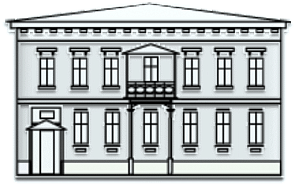 Методические рекомендации для педагогов образовательных организаций Республики Крым по общим вопросам организации дистанционного обучения на период предупреждения распространения новой коронавирусной инфекции (COVID-19)г. Симферополь, 2020Методические рекомендации для учителей образовательных организаций Республики Крым по общим вопросам организации дистанционного обучения на период предупреждения распространения новой коронавирусной инфекции (COVID-19)Автор-составитель:Устинова Ю.Д. – кандидат педагогических наук, старший преподаватель кафедры психологии и педагогики КРИППОПредлагаемые методические рекомендации содержат материалы по общим вопросам организации дистанционного обучения: виды дистанционного обучения, структура дистанционного урока, виды дистанционных уроков, алгоритм разработки дистанционного урока. Позволяют учителям разнообразить дистанционное обучение.Рекомендации адресованы учителям образовательных организаций Республики Крым.В помощь учителюВ период предупреждения распространения новой коронавирусной инфекции (COVID-19) образование перешло на дистанционный режим обучения. Перед учителем возникла проблема, связанная с необходимостью проведения в школах занятий с применением электронного обучения и дистанционных образовательных технологий.В помощь учителям Республики Крым предлагаем МЕТОДИЧЕСКИЕ РЕКОМЕНДАЦИИ, позволяющие разобраться в общих вопросах дистанционного обучения.Определимся с понятиями.Виды дистанционного обучения. Сетевое обучение. Самостоятельное знакомство обучающихся с размещенными в Интернет-среде учебными материалами. Общение в чатах и на вебинарах с руководителем и другими учениками. Консультации преподавателей через электронную почту.Обучение через кейсы. Набор текстовых и мультимедийных материалов и методических рекомендаций высылается учащемуся, который работает самостоятельно. Преподаватель отслеживает результаты обучения и оказывает консультационную помощь.ТВ-обучение. Ученик самостоятельно работает с видеолекциями преподавателей. Выполняет задания и тесты.Принципы ДО:Интерактивность. Разные формы сетевого общения обучающихся и преподавателя: обмен сообщениями, просмотр видеоматериалов, консультации через скайп, общение на форумах.Модульная структура. Образовательный курс разбит на блоки, которые могут изучаться по отдельности.Фиксирование отправной точки обучения. Для того чтобы изучать дистанционный курс, необходим определенный стартовый уровень знаний по учебному предмету. Для диагностики проводится входное тестирование.Индивидуальный подход. Разрабатывается индивидуальная траектория обучения учащегося.Контроль времени. Устанавливаются сроки для работы с каждым заданием и сроки для выполнения зачетных работ.Средства и формы дистанционного обучения. В образовательном процессе дистанционного обучения могут использоваться следующие средства обучения: печатные издания; электронные издания; компьютерные обучающие системы в обычном и мультимедийном вариантах; учебно-информационные аудиоматериалы; учебно-информационные видеоматериалы; лабораторные дистанционные практикумы; тренажеры; базы данных и знаний с удаленным доступом; электронные библиотеки с удаленным доступом; дидактические материалы на основе экспертных обучающих систем; дидактические материалы на основе геоинформационных систем; компьютерные сети.Дистанционный урок - это форма организации дистанционного занятия, проводимого в определенных временных рамках, при которой педагог руководит индивидуальной и групповой деятельностью учащихся по созданию собственного образовательного продукта с целью освоения учащимися основ изучаемого материала, воспитания и развития творческих способностей. Условия проведения дистанционного урока могут различаться по режиму взаимодействия преподавателя с учащимися: в режиме онлайн с учащимся, одновременно находящимся у автоматизированного рабочего места; в режиме оффлайн. В этом случае фактор местонахождения и времени не является существенным, так как все взаимодействие организуется в отложенном режиме.Виды дистанционных уроков.Структура дистанционного урока.1. Постановка целей обучения. Выработка значимых для учащихся мотивационных установок.2. Инструктаж для учащихся и рекомендации к освоению учебного материала.3. Самостоятельное изучение учениками нового модуля: просмотр видео-лекции; работа с мультимедийными материалами; выполнение тренировочных интерактивных заданий.4. Контроль усвоения материала. Завершающее модуль онлайн-тестирование.5. Консультация учителя. Рефлексия.Алгоритм разработки дистанционного урока состоит в следующем:определение темы дистанционного урока;определение типа дистанционного урока (изучение новой темы, повторение, углубление, контроль, ликвидация пробелов в знаниях и умениях, самопроверка и т.д.);цели занятия (относительно ученика, учителя, их совместной деятельности);выбор наиболее оптимальной по техническим и технологическим особенностям модели и формы дистанционного урока;выбор способов доставки учебного материала и информационных обучающих материалов;структуризация учебных элементов, выбор формы их предъявления ученику (текстовые, графические, медиа, рисунки, таблицы, слайды и т.д.). Краткий план занятия с указанием времени на каждый пункт плана;подготовка глоссария по тематике дистанционного урока;подготовка перечня материалов или самих материалов, необходимых для занятия: ссылки на веб-сайты по данной тематике, сайты электронных библиотек, собственные веб-квесты, тексты «бумажных» пособий, необходимые лабораторные материалы, подбор для каждого модуля гиперссылок на внутренние и внешние источники информации в сети Интернет;разработка контрольных заданий для каждого учебного элемента урока. Выбор системы оценивания и формирование шкалы и критериев оценивания ответов учеников.определение времени и длительности дистанционного урока исходя из возрастной категории обучающихся. Необходимо соблюдать длительность непрерывной работы за компьютером для обучающихся:Согласно п. 10.18 СанПиН 2.4.2.2821-10 "Санитарно-эпидемиологические требования к условиям и организации обучения в общеобразовательных учреждениях" «Непрерывная работа с изображением на индивидуальном мониторе компьютера должна составлять:для учащихся 1-4-х классов - не более 15 минут;для учащихся 5-7 классов - не более 20 минут;для учащихся 8-11 классов - 25 минут.Продолжительность непрерывного использования компьютера с жидкокристаллическим монитором на уроках составляет:для учащихся 1-2-х классов - не более 20 минут;для учащихся 3-4 классов - не более 25 минут;для учащихся 5-6 классов - не более 30 минут;для учащихся 7-11 классов - 35 минут.ОСОБОЕ ВНИМАНИЕ СЛЕДУЕТ ОБРАТИТЬ НА ТО, ЧТО РЕГЛАМЕНТИРОВАТЬ НЕОБХОДИМО НЕ ТОЛЬКО НЕПРЕРЫВНУЮ ДЛИТЕЛЬНОСТЬ РАБОТЫ С ЭКРАНОМ МОНИТОРА, НО И СУММАРНУЮ ЕЕ ПРОДОЛЖИТЕЛЬНОСТЬ В ТЕЧЕНИЕ ДНЯ И НЕДЕЛИ.Согласно П.4.2. СанПин 2.2.2/2.4.1340-03 «Гигиенические требования к персональным электронно-вычислительным машинам и организации работы» «Оптимальное количество занятий с использованием ПЭВМ в течение учебного дня для обучающихся I - IV классов составляет 1 урок, для обучающихся в V - VIII классах - 2 урока, для обучающихся в IX - XI классах - 3 урока.»Согласно Приложению 7. п.4.7 СанПин 2.2.2/2.4.1340-03 «Гигиенические требования к персональным электронно-вычислительным машинам и организации работы» «Внеучебные занятия с использованием ПЭВМ рекомендуется проводить не чаще 2 раз в неделю общей продолжительностью:- для обучающихся в II - V классах - не более 60 мин.;- для обучающихся в VI классах и старше - не более 90 мин»подготовка плана урока, подробного сценария дистанционного урока;на основе анализа результатов уровня ИКТ-компетентности ученика подготовить для них инструкцию по обучению и выполнению заданий;программирование учебных элементов урока для представления в Интернете - в случае размещения урока на веб-сайте;тестирование урока, в том числе на различных разрешениях экрана и в различных браузерах;опытная эксплуатация урока;модернизация урока по результатам опытной эксплуатации;проведение урока;анализ урока (удалось ли достичь поставленных целей, какие при этом возникли трудности как со стороны учеников, так и дистанционного учителя).Критерии оценки и требования к проведению дистанционного урока.Внешний порядок урока. Самым простым и самым элементарным является точное начало и точное окончание урока. Это требование к дистанционному уроку может являться определяющим, т.к. основано на финансовой дисциплине образовательного учреждения. К внешнему порядку относятся не только его точное начало и окончание, но и предусмотрительность всех внештатных ситуаций, которые могут возникнуть во время урока.  Внутренний порядок урока (его структура). К внутреннему порядку урока отнесем целесообразное распределение урока на этапы. Правильно спланированный урок содержит в каждом из своих этапов цель, мобилизующую учащихся, стимулирующую процесс учения, побуждающий мотивацию, т.е. учащиеся должны знать, чего от них требуют, что они должны прочно усвоить. Структурно хорошо подготовленный урок учитывает уровень подготовленности учащихся, характеризуется четким распределением учебного материала, позволяет учащимся последовательно продвигаться от одной частной цели урока к другой.Проблемный подход к обучению, в котором учащиеся должны совершить по существу те же мыслительные операции, которые характерны и для процесса научного познания: понимание проблемной ситуации и осмысление проблемы; установление частных вопросов или проблем, поиск предпосылок для решения, выдвижения гипотез, предположений, возможных путей решения или самих решений; решение проблемы, оценка решения.Соответствие урока дидактическим принципам: наглядность и точность при выработке представлений и понятий, опора на изученный материал, соответствие упражнений и контрольных заданий данному уроку и т.д.Требования к обучаемым: иметь навыки пользователя компьютера. В случае неподготовленности непосредственных участников дистанционного урока по перечисленным параметрам большая часть работы ложится на локального куратора (родителей, лиц, их заменяющих).Активность учащихся. Как ее достичь? Целесообразно распределить урок на этапы, позволяющие продвигаться учащимся от одной цели к другой в соответствии с целями всего урока. Другими словами, в течение всего урока необходимо поддерживать у учащихся интерес к уроку, создавать мотивы активизации их деятельности.Мотивация деятельности учащихся.Мотивация достигается реальными целевыми установками учащихся, заключающихся в создании проблемных ситуаций, которыми могут являться "странные истории", неожиданные факты и т.д. Умелая мотивация позволяет включать учащихся в осознанный процесс познания. Например, соединять познание с опытом учащихся, побуждать учащихся к познанию и решению проблем, учитывать эмоциональное и рациональное во взаимосвязи и т.д. С этим необходимо тесно связать процессы повторения и закрепления.Характер урока должен носить частично-поисковые, эвристические методы с проблемным изложением материала, а также исследовательские методы, позволяющие учащимся самостоятельно решать новые для них познавательные задачи, находить новые решения уже известных задач, доказательств теорем и т.д. Порожденные проблемной ситуацией, противоречия с необходимостью порождают процесс мышления.Домашнее задание может выполнять различные функции: закрепление полученных на уроке знаний и навыков, обобщения, систематизации либо применения полученных на уроке знаний и умений на практике, обеспечения исходного уровня последующего урока, для самостоятельной проработки нового материала, устранения пробелов в знаниях, подготовки к экзаменам или к работе над новым материалом и т.д. При подготовке материалов для домашнего задания предусматривается разноуровневая подготовка обучающихся (дифференцированный, индивидуальный подход).Контроль и оценка знаний должны производиться на каждом уроке.Рефлексия предусматривает общий анализ урока, его позитивные и негативные стороны, возникшие проблемы и способы их преодоления. Устная или письменная рецензия на выполненную работу.При проведении дистанционного урока необходимо учитывать критерии здоровьесбережения. Рассмотрим их кратко:Онлайн-ресурсы для организации дистанционного обучения в 2019-2020 учебном году в условиях предупреждения распространения новой коронавирусной инфекции (COVID-19)Портал "Российская электронная школа" содержит интерактивные уроки по всему школьному курсу с 1 по 11 класс. Здесь можно найти различные тематические курсы, видео-уроки, фильмы и музыкальные концерты. Для учителей на сайте подготовлен обширный список дидактических и методических материалов.Ресурс "Московская электронная школа". В библиотеке МЭШ в открытом доступе находятся более 769 тыс. аудио-, видео- и текстовых файлов, свыше 41 тыс. сценариев уроков, более 1 тыс. учебных пособий и 348 учебников издательств, более 95 тыс. образовательных приложений. С помощью этой платформы можно проверять домашнее задание, общаться с педагогами и находить интересные материалы для подготовки к уроку.Видеоуроки для средней и старшей школы можно найти на профориентационном портале "Билет в будущее".Ученики 1-5х классов могут продолжить занятия по русскому языку и математике с помощью сервиса ЯндексУчебник. Ресурс содержит более 35 000 заданий разного уровня сложности, разработанных опытными методистами с учётом федерального государственного стандарта.На портале ЯКласс можно создавать проверочные работы. Если ребенок ошибается, система объясняет ход решения задания и предлагают выполнить другой вариант. Учитель, в свою очередь, получает отчет о том, как ученики справляются с заданиями.Образовательная платформа Учи.ру предлагает интерактивные курсы по основным предметам и подготовке к проверочным работам, а учителям и родителям – тематические вебинары по дистанционному обучению. Методика платформы помогает отрабатывать ошибки учеников, выстраивает их индивидуальную образовательную траекторию и позволяет следить за прогрессом.Бесплатный доступ к электронным версиям учебно-методических комплексов, входящих в Федеральный перечень, предоставляет издательство "Просвещение". Доступ распространяется на учебники и специальные тренажеры для отработки и закрепления полученных знаний. При этом для работы с учебниками не требуется интернет.Бесплатный доступ к своим ресурсам также открыли Фоксфорд, InternetUrok.ru, Онлайн-школа Skyeng. Материалы для подготовки к диагностикам от Московского центра качества образования доступны на онлайн-платформе "Мои достижения". На платформе "Олимпиум" уже представлено более 72 школьных олимпиад.Корпорация "Российский учебник" на цифровой образовательной платформе LECTA. Доступ распространяется также на все электронные формы учебников (ЭФУ) и онлайн-сервисы "Классная работа" и "Атлас+". Инструкция о том, как получить электронные учебники, представлена на сайте организации.Социальные сети (групповые чаты и прямые трансляции).Список использованной литературыДистанционные образовательные технологии [Электронный ресурс].  Режим доступа: https://spravochnick.ru/pedagogika/obrazovatelnye_tehnologii/distancionnye_obrazovatelnye_tehnologii/Методические рекомендации по рациональной организации занятий с применением электронного обучения и дистанционных образовательных технологий (от 21.04.2020 г.) [Электронный ресурс].  Режим доступа: https://docs.edu.gov.ru/document/3fc1af630afb644c0bed75ee27f0c020/Педагогические технологии дистанционного обучения [Электронный ресурс].  Режим доступа: https://www.eduherald.ru/ru/article/view?id=17821Рекомендации Минпросвещения России по организации обучения на дому с использованием дистанционных технологий [Электронный ресурс].  Режим доступа: https://edu.gov.ru/distanceТехнология дистанционного обучения [Электронный ресурс].  Режим доступа: https://aujc.ru/texnologiya-distancionnogo-obucheniya/Федеральные государственные образовательные стандарты [Электронный ресурс].  Режим доступа: https://fgos.ru/Дистанционное обучение (ДО)Целенаправленный процесс взаимодействия обучающих и обучаемых, организованный независимо от пространства и времени с помощью современных ИКТ-технологий.Взаимодействие учителя и учащихся между собой на расстоянии, отражающее все присущие учебному процессу компоненты (цели, содержание, методы, организационные формы, средства обучения), реализуемое специфичными средствами интернет-технологий или другими средствами, предусматривающими интерактивность.Дистанционные образовательные технологии (ДОТ)Ряд образовательных технологий, реализуемых с применением современных информационных и телекоммуникационных технологий, при этом взаимодействие между педагогом и учащимся осуществляет опосредовано (на расстоянии).Педагогические технологии дистанционного обучения (ПТ ДО)педагогические технологии опосредованного и непосредственного общения с использованием электронных телекоммуникаций и дидактических средств.Анонсирующее занятиеЦель - привлечение внимания учащегося, обеспечение мотивации для активной учебной деятельности. Может быть записано на компакт-диск и выставлено в исходном и заархивированном виде на сайте для свободного доступа и пересылки.Вводное занятиеЦель - введение в проблематику, обзор предстоящих занятий. Может быть проведено на материале из истории темы и опираться на личный опыт учащегося. Может быть записано как видеолекцияИндивидуальная консультацияОтличается предварительной подготовкой вопросов. Предлагаются проблемы и пути поиска решений. Учитываются индивидуальные особенности учащегося. Может проводиться индивидуально по электронной почтеДистанционное тестирование и самооценка знанийЦель - контроль и проверка знанийВыполнение виртуальных лабораторных работЦель – закрепление теоретических знанийЧат-занятияУчебные занятия, осуществляемые с использованием чат-технологий. Чат-занятия проводятся синхронно, то есть участники учебного процесса имеют одновременный доступ к чату. Для проведения чат-занятий заранее составляются расписание этапов и вопросы-проблемы.Синхронная телеконференцияПроводится с использованием электронной почты. Характерна структурой и регламентом. Предварительно моделируется, преподаватель делает заготовки и продумывает возможные реакции на них учащихся. Синхронные занятия могут проводиться с помощью телевизионных видеоконференций и компьютерных форумов. В педагогическом аспекте проведение группового занятия в режиме видеоконференции не отличается от традиционного, так как участники процесса видят друг друга на экранах компьютерных мониторов или на экранах телевизора. Компромиссным вариантом синхронных групповых занятий, семинаров является текстовый форум: с одной стороны, он позволяет вести обсуждение с максимальной степенью интерактивности, с другой стороны, он требует минимальных ресурсовАсинхронная телеконференцияВыступления участников публикуются в Интернете в виде развернутых, заранее отредактированных текстов, по мере поступления, в течение длительного времениВеб-занятиеМожет быть оформлено в виде лабораторной работы и др. Применяются компьютерные программы, моделирующие веб-занятия. В течение веб-занятия происходит обмен информациейОлимпиадаХарактерна творческими открытыми заданиями. Очень эффективная форма контроля с элементами обучения. Проводится с помощью электронной почты или в реальном времениВеб-квестПроблемное задание с элементами ролевой игры, для выполнения которого используются информационные ресурсы Интернета. Учащиеся самостоятельно проводят поиск информации в ресурсах Интернета или на рекомендованных электронных носителях, выполняя задание учителя, либо под влиянием личной мотивацииВебинарСеминар, который проходит по сети. Вебинары делят на собственно вебинары, которые предполагают двустороннее участие преподавателя и учеников, и веб-касты, веб-конференции, где взаимодействие одностороннее: один человек делает доклад, остальные его слушаютУрок с использованием видеоконференц-связиТакой тип урока не отличается от традиционного. Урок проходит в реальном режиме времениКритерий здоровьесбереженияХарактеристикаОбстановка и гигиенические условияТемпература и освещение, монотонные неприятные звуковые раздражителиКоличество видов учебной деятельностиВиды учебной деятельности: опрос, письмо, чтение, слушание, рассказ, поиск информации, ответы на вопросы, решение примеров, упражнения, рассматривание, списывание, пересказ и т.дКоличество видов учебной деятельностиВиды преподавания: словесный, наглядный, самостоятельная работа, аудиовизуальный, практическая работа и т.д.Поза обучающегося, чередование позыПравильная посадка обучающегося, смена видов деятельности требует смены позыНаличие и место методов, способствующих активизации познавательной деятельностиМетод свободного выбора (свободная беседа, выбор способа действия, свобода творчества)Активные методы (обучающийся в роли: педагога, исследователя, деловая игра, дискуссия)Методы, направленные на самопознание и развитие (интеллекта, эмоций, общения, самооценки, взаимооценки, памяти, внимания)Наличие, место, содержание и продолжительность на уроке моментов оздоровленияФизминутки, динамические паузы, дыхательная гимнастика, гимнастика для глаз и т.п.Наличие мотивации деятельности обучающихся на урокахВнешняя мотивация: оценка, похвала, поддержка, соревновательный момент. Стимуляция внутренней мотивации: стремление больше узнать, радость от активности, интерес к изучаемому материалуПсихологический климат на урокеВзаимоотношения на уроке: педагог - обучающийсякомфорт - напряжение, сотрудничество - авторитарность, активность - пассивность, заинтересованность - безразличиеЭмоциональные зарядки на урокеШутка, улыбка, юмористическая или поучительная картинка, поговорка, афоризм, музыкальная минутка и т.п.Момент наступления утомления и снижения учебной активностиОпределяется в ходе наблюдения по возрастанию двигательных или пассивных отвлечений в процессе учебной деятельности